Приложение 1Методическое сопровождение процесса обновления образования в МДОУ № 66Возникла проблема – как сделать процесс внедрения ФГТ в практическую деятельность педагогов ДОУ оптимальным.Были найдены пути решения и намечен план действий. Работа проходила поэтапно:НАЧАЛЬНЫЙ ЭТАПБыла разработана система методического сопровождения.Цели:Обеспечение работы образовательного учреждения в режиме развития.Отбор содержания методической работы, обеспечивающего личностное развитие ребенка дошкольного возраста, его саморазвитие.Обеспечение педагогов информацией об инновациях.Оснащение педагогов способами профессионально – педагогической деятельности, создающее эффективное воздействие на личностное развитие ребенка.Формы работы на начальном этапе:Ознакомление педагогов с нормативной базой, изучение нормативно – правовых документов и методических рекомендаций по введению ФГТ (с последующим обсуждением изученного материала на педчасах),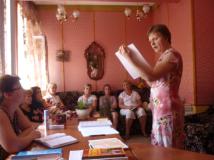 «Что такое ФГТ?» - этот вопрос мы задали нашим воспитателям после изучения нормативных документов. Мы предложили педагогам самостоятельно выделить направления работы, которые являются для них новыми и могут вызвать трудности при практической реализации.Для изучения этого вопроса была разработана анкета:АНКЕТАУважаемые коллеги!Просим Вас ответить на вопросы, которые помогут нам в организации работы с учетом ФГТ, в планировании работы МДОУ № 66..Ваше ФИО ________________________________________________________________________1. Что изменилось в Вашей работе с выходом ФГТ? _____________________________________2. Как Вы понимаете, что такое ФГТ? ________________________________________________3. Как Вы используете ФГТ в своей работе? ____________________________________________4. Как Вы планируете свою работу с учетом ФГТ? ______________________________________5. Какие технологии Вы используете в своей работе? _____________________________________6. Какие инновации используете в своей работе? _________________________________________7. Каким опытом своей работы готовы поделиться с педагогами нашего д/с _________________________________________________________________________Города ____________________________________________________________________________8. Какой вклад можете внести в разработку образовательной программы д/с 66 с учетом ФГТ? ___________________________________________________________________________________После обработки полученных данных было выявлено:56 % считают, что их работа усложнилась44% считают, что в их работе с детьми ничего не изменилось.Наибольшие трудности обновление педагогического процесса вызвало у педагогов – стажистов.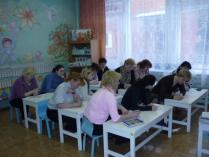 Педсоветы по темам:-  «Обновление содержания дошкольного образования в контексте ФГТ» (с показом презентации),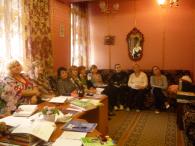 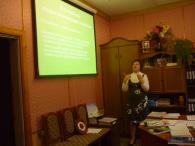 - «Методическая поддержка ДОУ в рамках реализации ФГТ».Проведены педчасы:- «Организация и планирование образовательного процесса в соответствии с ФГТ»,- «Содержание основной общеобразовательной программы дошкольного образования в соответствии с ФГТ»,- «Образовательные области в ФГТ требованиях и их интеграция»,- «Комплексно – тематический принцип организации педагогического процесса»,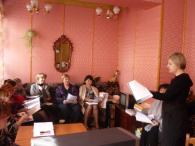 Участие педагогов ДОУ в интернет-семинарах по вопросам реализации ФГТ, (материал этих интернет – семинаров был обобщен и представлен педагогам в виде презентаций),Оформление стендового уголка «Работаем по ФГТ»,Разработка памяток для воспитателей, Пополнение папки          «Нормативно – правовое обеспечение деятельности ДОУ».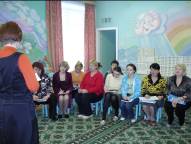 Выводы по начальному этапу:- проведена подготовительная работа по переходу ДОУ на обновленный образовательный процесс с учетом ФГТ,- проведена работа по ознакомлению педагогов с основными положениями федеральных требований.ЭТАП ПЕРЕХОДНОГО ПЕРИОДАПроведен анализ образовательного процесса учреждения на соответствие Федеральным государственным требованиям.В ходе мониторинга проанализировано:- программно – методическое обеспечение реализуемой Программы,- условия реализации Программы,- система мониторинга достижений детьми планируемых результатов освоения Программы,- осведомленность педагогов  по вопросам ФГТ.По результатам анализа образовательной деятельности на переходном этапе была подготовлена аналитическая справка и сделаны следующие выводы:Необходимо систематизировать методический материал и методические рекомендации в соответствии с ФГТ. Приобрести новую литературу.Привести планирование образовательной деятельности в соответствие с требованиями ФГТ.Разработать новые схемы мониторинга достижений детьми планируемых результатов освоения Программы,Создать творческую группу и приступить к разработке основной общеобразовательной программы МДОУ № 66,  В результате изучения осведомленности педагогов ДОУ (путем анкетирования) по вопросам ФГТ были выделены следующие проблемы:У педагогов возникли трудности при адаптации реализуемого программно-методического комплекса к ФГТ;В  ДОУ осуществлялся постепенный переход с комплексной «Программы воспитания и обучения в детском саду» под ред. М.А.Васильевой на основную общеобразовательную программу дошкольного образования «От рождения до школы» под ред. Н.Е. Вераксы, Т.С. Комаровой, М.А. Васильевой и другие парциальные программы, разработанные с учетом ФГТ. Существующие разработки  пересматривались с учетом:специфики  образовательных областей;  новых задач по формированию интегративных качеств; взаимопроникновения (интеграции) образовательных областей;новых форм психолого-педагогической диагностики и мониторингаЭто очень сложный процесс, требующий высокого профессионализма и своевременного обеспечения методическими материалами.2. У педагогов трудности при принятии позиции  «ребенок - равноправный партнер, равноправный участник общего дела»Это связано с трудностями «переделки» устоявшихся стереотипов учебно-дисциплинарной модели ведения воспитательно - образовательной деятельности, особенно педагогов старшего поколения.3. У педагогов возникли трудности при решении образовательных задач в совместной деятельности взрослого и детей, а не через учебную деятельность;   «На практике это часто выражается в том, что воспитатели, переходя от фронтальных занятий к работе с детьми в малой группе или индивидуально, по-прежнему строят свое взаимодействие с ними в жанре все того же классического занятия».На переходном периоде процент таких педагогов составил – 47%. Был разработан алгоритм действий на этапе переходного периода.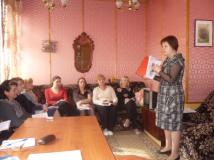 По результатам изучения осведомленности педагогов ДОУ и с учетом выявленных трудностей по вопросам ФГТ были проведены индивидуальные и групповые консультации.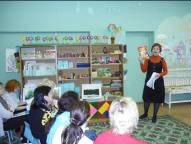 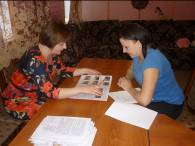 На педчасе было организовано обсуждение и вынесено решение относительно того, по каким новым для всех педагогов и специалистов направлениям должна быть организована работа по повышению квалификации, самообразованию.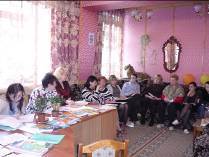 Разработана модель повышения профессионального мастерства педагогов.Проводится повышение квалификации руководителей и педагогов ДОУ по проблеме ФГТ.53% педагогов прошли курсовую подготовку в объеме 216 часов (см.диаграмма в анализе работы пед. коллектива).В МДОУ была создана творческая группа.      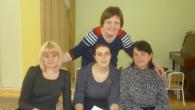 Цели создания творческой группы:Оптимизация процесса внедрения ФГТ в практическую деятельность педагогов ДОУ,Разработка основной общеобразовательной программы МДОУ № 66,Оказание методической помощи педагогам ДОУ в связи с введением ФГТ;Изучение и разработке направлений, которые вызывают у педагогов трудности, с учетом индивидуальных интересов и  потребностей сотрудников.В работе творческой группы приняли участие педагоги – стажисты.План работы творческой группы МДОУ № 66 по внедрению ФГТ.В методическом кабинете ДОУ была создана картотека публикаций в научно-методических журналах о ФГТ.Приобретение  методической литературы, составленной на основе ФГТ, анализ методических пособий, пополнение библиотеки методиста – еще одно важное направление работы коллектива педагогов.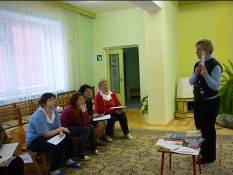 На этапе переходного периода был проведен Педсовет по теме:          «Образовательная программа ДОУ с учетом ФГТ».На консультациях проанализировали и изучили различия Временных (примерных) требований и Федеральных государственных требований. 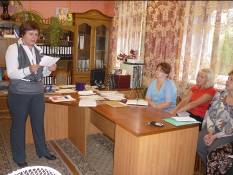 Прошло знакомство с программой «От рождения до школы»          под редакцией Н.Е.Вераксы, Т.С.Комаровой, М.А.Васильевой.          (с показом презентации для воспитателей).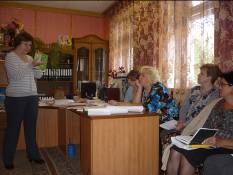 Решением педсовета эта программа была выбрана педагогами нашего ДОУ для дальнейшей работы. Совместно в творческой группой был проведен сравнительный анализ «Программы воспитания и обучения» под ред. М.А. Васильевой, Т.С. Комаровой, В.В. Гербовой с примерной общеобразовательной программой дошкольного образования «От рождения до школы» под ред. Н.Е. Вераксы, Т.С. Комаровой и изучены методические материалы.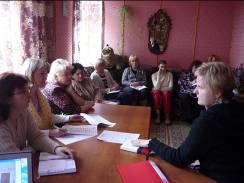 Затем заведующий, заместитель и творческая группа приступили к разработке Образовательной программы ДОУ в соответствии с ФГТ.          Были внесены изменения и дополнения  к действующей в то время               образовательной программе  МДОУ:***Составлены  таблицы:  А) Содержание  психолого-педагогической работы по содержанию образовательных областей (программы, технологии, по которым работают педагоги)Б) Перечень форм организации работы с детьми и т.д.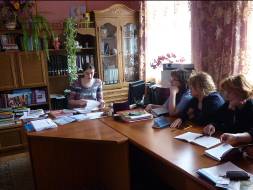 Важной формой организации образовательного процесса ДОУ, обеспечивающей планомерную, систематическую, рациональную и эффективную работу  является планирование. Однако сегодня система планирования претерпевает ряд серьезных изменений в соответствии с ФГТ. Вводятся новые требования к планированию образовательного процесса.В связи с этим следующим шагом стал переход на новую форму планирования «Рабочая тетрадь», автор - К.Ю.Белая.Был изучен опыт работы по данной форме планирования ГБОУ «Центр развития ребенка – детский сад № 255» г. Москва (методист Р.И.Воропаева).Были составлены циклограммы видов детской  деятельности в соответствии с требованиями ФГТ к сочетанию и объёму образовательной нагрузки по всем образовательным «областям» и направлениям развития (на все возрастные группы).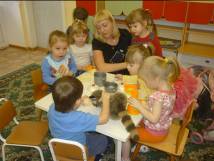 В рамках самообразования педагогов прошло изучение диагностических методик определения уровня развития личностных качеств ребёнка в направлениях физического, познавательно-речевого, социально-личностного, художественно-эстетического развития.           Их отбор.Прошел семинар - практикум «Новый взгляд на занятие», на котором педагоги поделились опытом проведения организованной образовательной деятельности в учетом федеральных государственных требований (интеграции образовательных областей).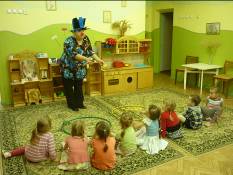 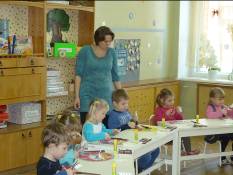 В рамках работы семинара среди педагогов прошли взаимопосещения организованной образовательной деятельности.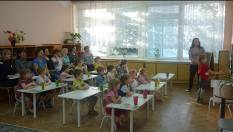 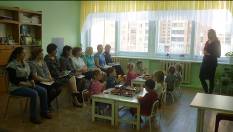 В рамках работы творческой группы проведена работа по изучению и проведению мониторинга детского развития в соответствии с ФГТ.           Были подготовлены схемы мониторинга с учетом ФГТ для            всех возрастных групп, проведены консультации.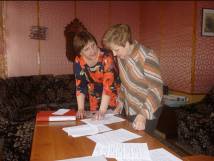 Для поддержания педагогов и создания благоприятного микроклимата  проводятся тренинги:Интеллектуальные тренинги (принятие решений, стратегическое мышление, креативность);Тренинги специальных умений (формирование команды, лидерских качеств, разрешение конфликтов, активного слушания и присоединения, ведения переговоров);Тренинги по межличностному общению.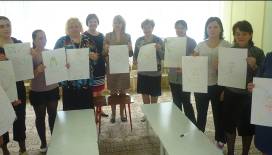 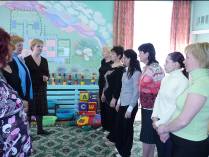 Реализация Основной образовательной программы ДОУ          проходила в тесном взаимодействии с родителями по вопросам           развития интегративных качеств дошкольника.          Проведены родительское собрание «Портрет выпускника»,            консультации.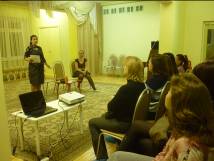 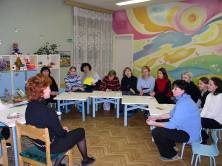 Выводы по работе ДОУ в переходный период:Разработана модель повышения профессионального мастерства педагогов.Внедрена в практику работы МДОУ нова форма календарного планирования в соответствии с ФГТ.Проведено 4 открытых показа непосредственно образовательной деятельности.Творческая группа провела анализ программы «От рождения до школы» и начала разработку основной общеобразовательной программы МДОУ № 66.Процент педагогов, испытывающих трудности в организации воспитательно – образовательного процесса в соответствии с новыми требованиями сократился на 10 % и составил 37 % от общего числа педагогов.Сейчас наш детский сад на этапе устойчивого применения ФГТ.Начата реализация Образовательной программы ДОУ в практической деятельности педагогов.Ведется разработка технологий работы с детьми в свете современных требований к организации образовательной деятельности.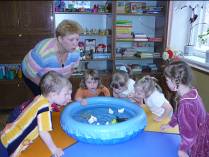 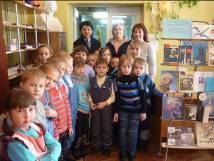 Проходят дискуссии, педагогические конкурсы.План работы ДОУ на год составлен  с  учетом ФГТ.Ведется работа по обобщению и распространению опыта педагогов по организации работы в соответствии с федеральными требованиями.17 % педагогов обобщили и представили опыт своей работы на Всероссийском фестивале педагогических идей «Открытый урок».Выводы по этапу устойчивого применения:План мероприятий по обеспечению введения Федеральных государственных требований в практику работы МДОУ № 66 реализован на 97%.Планы на этап творческого развития:Реализация ФГТ в части охраны здоровья воспитанников.Совершенствование качества педагогического состава.Совершенствование предметно-развивающей среды в группах и на территории ДОУ в соответствии с требованиями ФГТ.Вовлечение родителей в образовательную деятельность.Активизация участия педагогов в управлении ДОУ.Подводя итоги, можно сказать, что система работы по реализации федеральных государственных требований привела к повышению уровня профессиональной компетентности педагогов и уровню воспитательно – образовательной работы,сплотила коллектив педагогов.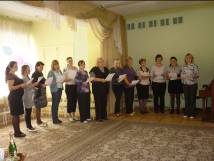 Мы убеждены в том, что администрация детского сада должна создавать оптимальный климат для работы всего  педагогического коллектива, в котором преобладает заинтересованность профессиональной деятельностью, уважение; где признается индивидуальность и самостоятельность каждого специалиста. Это способствует повышению самоуважения, чувства собственного достоинства и психологического самочувствия педагогов. Пожелайте нам удачи на этапе творческого развития в реализации Федеральных государственных требований.Список литературыЖурнал «Управление ДОУ» №7- 2006гЖурнал «Дошкольное воспитание» №5 – 2003г.Голицына Н.С. «Система методической работы с кадрами в дошкольном образовательном учреждении»Белая К.Ю. « 300 ответов на вопросы заведующей детским садом»Филюшина Л.И. «Управление качеством образовательного процесса в ДОУ»  Скоролупова О.А. «Контроль как один из этапов методической работы в дошкольном образовательном учреждении»   Тавберидзе В.А., Калугина В.А. «Диагностика и критерии оценки деятельности воспитателя ДОУ. Организация и управление методической работой»Астафьева Н.С. «Оценка деятельности воспитателя»Елжова Н.В. «Система контроля и методическая работа в дошкольном образовательном учреждении»Елжова Н.В. «Формы работы в дошкольном образовательном учреждении»Информационно – аналитическое:Знакомство с нормативными документами.Мониторинг по выявлению трудностей.Повышение профессиональной компетентности педагогов:Методическая поддержка.Обучение на курсах повышения квалификации.СамообразованиеОбобщение и распространение инновационного опыта по реализации ФГТ.Этапы реализации ФГТ в МДОУ № 66Направления работыОжидаемые результатыИзучение готовности ДОУ к внедрению ФГТ. Анализ предметно-развивающей среды, планирования, контингента педагогов.Создание рекомендаций по оптимизации процесса внедрения ФГТ. Разработка критериев оценки успешности внедрения ФГТ.Создание (или пополнение) развивающей образовательной среды, соответствующей реализации ФГТ.Создание условий для организации образовательного процесса в соответствии с образовательными областями ФГТ.Содержание  работы по усвоению детьми образов областей.   Интеграция образовательных областей.Разработка критериев усвоения воспитанниками  программы ДОУ.Разработка  модели образовательного процесса и режима дня в группахРазработка и утверждение примерного режима дня в группах.Мониторинг  реализации ФГТ.Оценка достижения промежуточных результатов освоения программы детьми. Анализ планирования работы педагогов.Аналитическая справка по итогам мониторинга.Проведение итогового семинара по анализу внедрения ФГТ в структуру основной общеобразовательной программы, изучение проблем, разработка методических рекомендаций, тезисов по данной тематике.Написание тезисов в виде аналитической справки. 